ADEYEMI ADEBUMNI TESLIMAT16/SCI01/003CSC201CODE DESIGNPublic Class Form1    Private Sub btncompute_Click(ByVal sender As System.Object, ByVal e As System.EventArgs) Handles btncompute.Click        If txtscore.Text > 5.0 Then            txtgrade.Text = "OUT OF RANGE"            txtclass.Text = "INVALID"        ElseIf txtscore.Text >= 4.5 Then            txtgrade.Text = "A"            txtclass.Text = "FIRST CLASS"        ElseIf (txtscore.Text >= 3.5 And txtscore.Text <= 4.49) Then            txtgrade.Text = "B"            txtclass.Text = "SECOND CLASS UPPER"        ElseIf (txtscore.Text >= 2.5 And txtscore.Text <= 3.49) Then            txtgrade.Text = "C"            txtclass.Text = "SECOND CLASS LOWER"        Else            txtgrade.Text = "F"            txtclass.Text = "FAIL"        End If    End Sub    Private Sub btnclear_Click(ByVal sender As System.Object, ByVal e As System.EventArgs) Handles btnclear.Click        Dim response As Integer        response = MsgBox("Are you sure you want to clear the screen?", vbYesNo + vbQuestion, "CAUTION!!!")        txtscore.Text = ""        txtgrade.Text = ""        txtclass.Text = ""    End Sub    Private Sub btnexit_Click(ByVal sender As System.Object, ByVal e As System.EventArgs) Handles btnexit.Click        MsgBox("Thanks for using ABUAD grading system, Are you sure you want to Exit?", vbYesNo + vbQuestion, "WARNING")        End    End SubEnd Class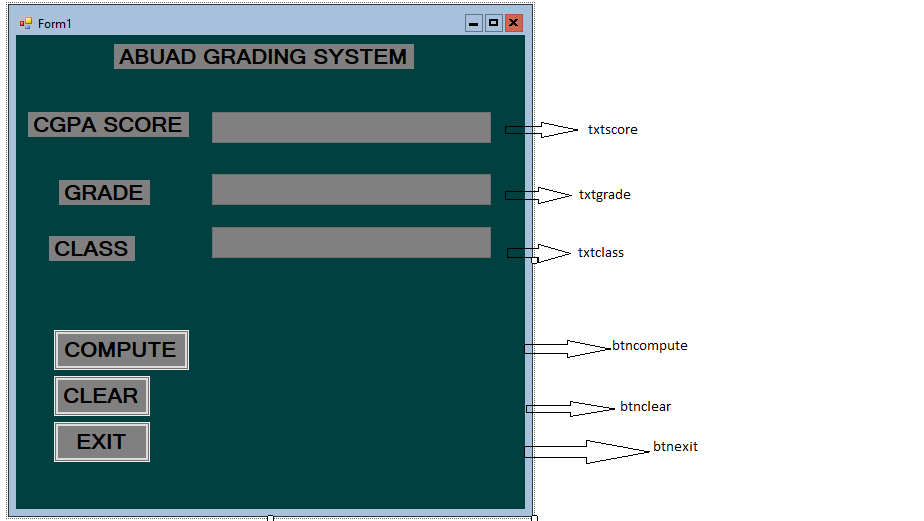 